Министерство образования и науки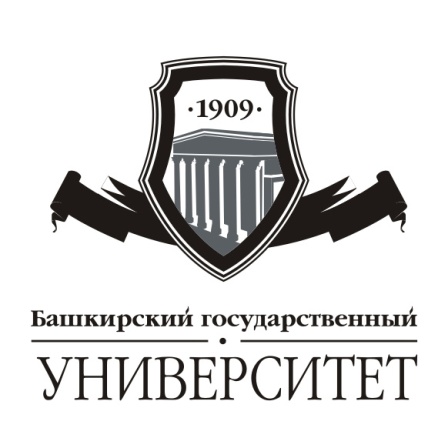 Российской ФедерацииФедеральное государственное бюджетное образовательное учреждение высшего образования«Башкирский государственный университет»Филологический факультетКафедра русской, зарубежной литературы                                                     и издательского дела	ИНФОРМАЦИОННОЕ ПИСЬМОУважаемые коллеги! Кафедра русской, зарубежной литературы и издательского дела приглашает Вас принять участие в работе IV Всероссийской научно-практической конференции в онлайн-формате«Культурные коды зарубежной литературы». .Сроки проведения конференции: 13 ноября 2020 г.Место проведения: Башкирский государственный университет (450076, г.Уфа, ул.Заки Валиди, 32).Организатор конференции: Башкирский государственный университет, филологический факультет, кафедра русской, зарубежной литературы и издательского дела.По итогам конференции будет издан сборник статей «Культурные коды зарубежной литературы» (с регистрацией в РИНЦ, с присвоением библиотечных индексов УДК, ББK и международного стандартного книжного номера ISBN). Направления работы конференции:– культурные коды зарубежной литературы в синхроническом и диахроническом аспектах;– культурные коды зарубежной литературы в компаративистском осмыслении;– культурные коды зарубежной литературы и синтез искусств;– эволюция, трансформация, рецепция традиционных сюжетов, тем и образов мировой литературы.	Материалы доклада (электронный вариант) необходимо прислать в Оргкомитет до 1 ноября 2020 г. в виде прикрепленных файлов по электронной почте:nina.gumerova@gmail.com Ленковой Нине Рашидовне или galgrig7@list.ru Ишимбаевой Галине ГригорьевнеВ теме письма указать «Культурные коды», файл должен называться в соответствии с фамилией и инициалами автора/авторов (например: Иванов И.И._Статья.doc).Статьи студентов 3–4 курсов принимаются только в соавторстве с научными руководителями.Порядок оплатыОплата производится после подтверждения принятия материалов к публикации перечислением средств на карту Сбербанка ответственного секретаря Ленковой Нине Рашидовне с указанием назначения платежа «Культурные_коды_Фамилия». Стоимость публикации – 500 рублей.Срок оплаты – до 11 ноября 2020 годаТребования к оформлению материаловОбъем публикаций до 5 страниц (кегль 11 пт).Формат текста: Word for Windows. Формат страницы: А4 (210х297 мм), ориентация «книжная». Поля: 2,0 см – со всех сторон. Тип – Times New Roman. Междустрочный интервал – одинарный, выравнивание текста – по ширине, абзацные отступы – 1 см. Без автоматической нумерации страниц.Оформление заголовка статьи: В левом верхнем углу указывается УДК;первая строка – фамилия и инициалы автора(ов) (шрифт 11 пт, полужирный курсив, выравнивание по правому краю); вторая строка – должность, название организации, учреждения (место работы/учебы автора) (11 пт, курсив, выравнивание по правому краю); третья строка – название области, города, района (11 пт, курсив, выравнивание по правому краю); четвертая строка – пробел; пятая строка – название статьи (строчными полужирными буквами, 11 пт, выравнивание по центру); шестая строка – пробел;седьмая строка – аннотация на русском языке до 500 символов (включая пробелы);восьмая строка – ключевые слова (до 10 слов);девятая строка – пробел;десятая строка – текст. После текста статьи:через одинарный пробел  – литература в алфавитном порядке с нумерацией;       через одинарный пробел – на английском языке  (фамилия и инициалы автора; место работы; название статьи прописными буквами; аннотация до 500 символов с  пробелами, ключевые слова);через одинарный пробел  – знак копирайта.Образец:   УДК 821.161.1.09Иванов И.И.,аспирант кафедры русской литератруры МГПУМоскваНазвание статьиАннотацияКлючевые словаОсновной текст(Ссылки на источники указываются в квадратных скобках: [1, 7]). Литература1. Бахтин М.М. Эстетика словесного творчества. − М.: Искусство, 1986. − 424 с.Данные на английском языке.© Иванов И.И., 2020Статьи, оформленные не по правилам, рассматриваться не будут.Форма заявки С уважением, оргкомитет конференцииФамилия, имя, отчество автора Должность, место работы (город, район, наименование учреждения без сокращения)Ученая степень, ученое званиеТелефон для связи (указать код региона, города); тел. мобильныйE-mail Тема доклада (название статьи)Направление конференцииФорма участия Согласие на использование материалов в открытом доступе в Elibrary (РИНЦ)Согласен